?АРАР                                                                              РЕШЕНИЕ  «26» ноябрь 2018 й.                   № 119/1                        «26» ноября 2018 г.«Об утверждении перечня муниципального имущества для предоставления в долгосрочное владение и пользование субъектаммалого и среднего предпринимательства»Руководствуясь ст.14 и ст.15.1 Федерального закона от 06.10.2003 №131-ФЗ  «Об общих принципах организации местного самоуправления в Российской Федерации», Гражданским кодексом Российской Федерации, Уставом сельского поселения Ишбердинский сельсовет муниципального района Баймакский район Республики Башкортостан, Совет сельского поселения Ишбердинский  сельсовет муниципального района Баймакский район Республики Башкортостан, РЕШИЛ:1. Утвердить  муниципальное имущество для предоставления в долгосрочное владение и пользование субъектам малого и среднего предпринимательства согласно Приложению №1.2.Обнародовать данное решение путем размещения на информационном стенде административного здания сельского поселения Ишбердинский сельсовет муниципального района Баймакский район Республики Башкортостан, а также разместить на официальном сайте сельского поселения Ишбердинский сельсовет в сети «Интернет».3. Контроль над исполнением данного решения возложить на ПК  по развитию предпринимательства,, земельным вопросам, благоустройству и экологии. Председатель Совета сельского поселенияИшбердинский сельсовет муниципального районаБаймакский район Республики Башкортостан                 Г.Р.Исяндавлетова.  Приложение №1                                     к решению Совета                                     сельского поселенияИшбердинский сельсоветмуниципального районаБаймакский районРеспублики Башкортостан№119/1 от 26.11. 2018г.Переченьмуниципального имущества для предоставленияв долгосрочное владение и пользование субъектаммалого и среднего предпринимательствапо состоянию на  01.01.2019г Глава сельского поселенияИшбердинский  сельсоветМР Баймакский район РБ                           Г.Р.Исяндавлетова.Башҡортостан РеспубликаhынынБаймаҡ районы муниципаль районынынИшбир6е ауыл советыауыл бил2м2hе Советы453677, Башҡортостан Республикаhы,Баймаҡ районы,Ишбир6е ауылы, С.Юлаев ур.,Тел. 8(347)4-67- 44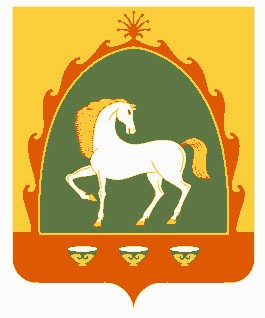 Совет сельского поселенияИшбердинский сельсоветмуниципального районаБаймакский район  Республики Башкортостан453677,Республика Башкортостан,Баймакский  район,с. Ишберда, ул.С.Юлаева, 29Тел. 8(347)4-67-44Месторасположение объектов (юридический адрес)Наименование объектов кадастровый номерплощадь, кв.м.РБ, с.Ишберда, ул.С.Юлаева,1Нежилое здание02:06:120201:3032640